Hallo ouders/verzorgers,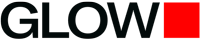 GLOW EindhovenEr zal geen GLOW plaatsvinden zoals andere jaren, maar GLOW laat zich zeker zien in november. Een moment door en voor de stad. GLOW nodigt iedereen in Eindhoven en ver daarbuiten uit een persoonlijk GLOW-Dot te maken en deze voor de raam te hangen. Een droom, een wens, een groet, een fantasie, ofwel een lichtpunt voorzien van een persoonlijke boodschap aan de rest van Eindhoven en de wereld. Al deze dots worden onderdeel van één heel groot moment. GLOW heeft daarom alle basisscholen in Eindhoven gevraagd samen met hun leerlingen GLOW-Dots te maken. De basisschool van je kind doet daaraan ook mee! Via deze brief willen je informeren over dit project. Jij maakt GLOW
GLOW heeft een speciale website gemaakt waar alle informatie over de Dots is te vinden; instructievideo’s, bouwtekeningen, een GLOWgalerie en een wereldkaart. Op de nieuwe website van GLOW kunnen kinderen een foto van hun GLOW-Dots of zichzelf met hun GLOW-Dot uploaden. We hopen natuurlijk dat jij samen met je kind een foto uploadt! Je kunt daar ook op de wereldkaart zien hoeveel Dots er in Nederland hangen, maar ook hoeveel er hangen in België of Amerika!  Link naar de website: https://jijmaaktglow.nlVraag iedereen (ook familie en vrienden in het buitenland) om mee te doen!Hoe meer Dots, hoe meer verbondenheid, hoe meer licht... We hebben alle basisscholen in Eindhoven al gevraagd mee te doen, maar we hopen dat alle vrienden, familie en partnerscholen ook aansluiten! Zo wordt het echt een wereldwijd lichtkunstwerk. Op de website van GLOW kunnen ze zien hoe ook zij mee kunnen doen. We hopen dat jullie iedereen die je kent uitnodigen om deel te nemen!Wordt jouw huis een bijzonder onderdeel van GLOW?De basisschool van uw kind doet al mee aan GLOW. Maar GLOW heeft nog een leuke verrassing: het hele gezin kan meedoen aan GLOW! Op het dak van de school wordt een hele grote Red Dot (rode ballon) geplaatst als onderdeel van GLOW, zoals op de foto’s te zien is. Ze gaan 100 van deze echte Red Dots, beschikbaar stellen om deze buiten, bij jou thuis, op te hangen! Heb jij thuis een plek waar de Red Dot kan hangen? Dan maak je kans op je eigen Red Dot.Lijkt je dat mooi? Dit zijn de spelregels;* Stuur een foto van de plek waar je hem wilt ophangen naar reddot@gloweindhoven.nl* Dit kan zijn vanuit een dakraam, dakkapel, balkon, vlaggenmast, tuin.  Het mooiste is als hij goed te zien is in jouw buurt. * Zet je naam, adres en telefoonnummer in de mailWat gaat er gebeuren als je wordt uitgekozen: * De Red Dot wordt op een afgesproken moment bij je thuis gebracht.* Samen hang je hem dan buiten op.* De Red Dot blijft een aantal dagen en nachten daar hangen.* Daarna wordt de Dot bij je thuis opgehaald.* De naam van je kind en de naam van de school worden op een speciale manier door GLOW vermeld als deelnemer aan GLOW 2020. De Dot is gemaakt van duurzaam natuurlijk latex, gevuld met helium i.p.v. lucht (veilig en niet brandbaar) en heeft een doorsnede van ong. 75cm. Aan de Dot zit een 12 volt snoer van 10m dat er voor zorgt dat er een lampje in de Dot aan gaat. Je kunt de Dot gewoon aan dit snoer ophangen. De 12 volt adapter gaat in het stopcontact.Ssst geheim! Het project van GLOW 2020 is nog steeds het best bewaarde geheim van Eindhoven! En dat willen we allemaal graag volhouden! Daarom mogen nog niet te veel informatie delen en zeker geen data! We vragen je daarom om deze beelden en informatie alleen met het gezin te delen!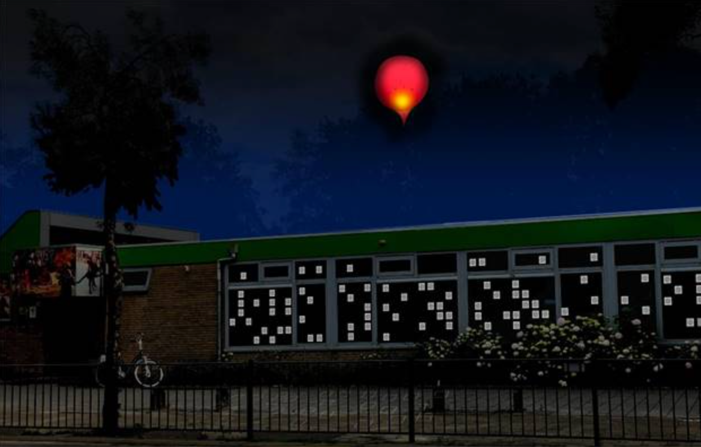 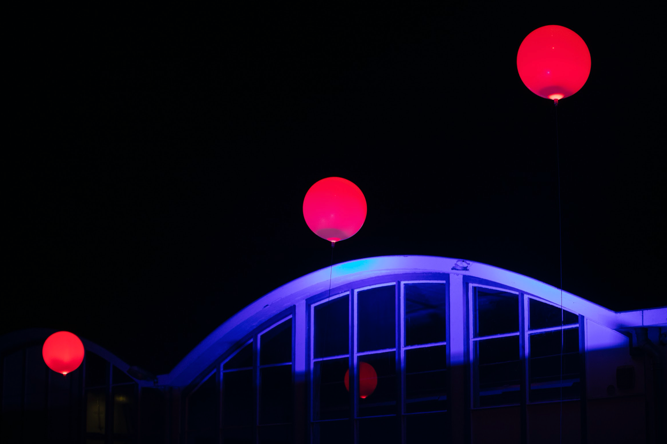 